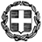 Βαθμός Ασφαλείας:Να διατηρηθεί μέχρι:Βαθ. Προτεραιότητας:Αθήνα,          18-09-2015Αρ. Πρωτ.     146908/Δ2Περιφερειακές Δ/νσεις Εκπ/σης Γραφεία Σχολ. Συμβούλων Δ.Ε. (μέσω των Περιφερειακών Δ/νσεων Εκπ/σης) Δ/νσεις Δ/θμιας Εκπ/σηςΥπευθύνους ΚΕ.ΠΛΗ.ΝΕΤ (μέσω των Δ/νσεων Δ/θμιας Εκπ/σης)Σχολικές μονάδες Δ.Ε. (μέσω των Δ/νσεων Δ.Ε.)ΠΡΟΣ:ΚΟΙΝ.:Θέμα: Ενημέρωση για τη διεξαγωγή 2ης περιόδου εξετάσεων πιστοποίησης μαθητών της Δ/θμιας εκπαίδευσης στις ΤΠΕΗ πράξη με τίτλο «Πιστοποίηση των Μαθητών της Δευτεροβάθμιας Εκπαίδευσης στις ΤΠΕ» χρηματοδοτείται από την Ελλάδα και την Ευρωπαϊκή Ένωση και υλοποιείται στο Ε.Π. «Εκπαίδευση και Δια Βίου Μάθηση» στο πλαίσιο επίτευξης του στόχου για επιτάχυνση του ρυθμού ένταξης των τεχνολογιών πληροφορικής και επικοινωνιών στην εκπαιδευτική διαδικασία.Μέσα στο ευρύτερο περιβάλλον των δράσεων που εξυπηρετούν αυτό το στόχο (επιμόρφωση εκπαιδευτικών, ψηφιακές εκπαιδευτικές εφαρμογές, διαδραστικά συστήματα, ψηφιακό εκπαιδευτικό υλικό) εντάσσεται και ο ψηφιακός αλφαβητισμός των μαθητών ώστε να μπορούν να αξιοποιούν τις ΤΠΕ ως εργαλείο μάθησης.Σε αυτό το πλαίσιο έχει προβλεφθεί ένα ανεξάρτητο σύστημα αξιολόγησης και πιστοποίησης των μαθητών για τις γνώσεις και ικανότητες που αποκτούν στις ΤΠΕ. Η πιστοποίηση μέσω ενός αντικειμενικού συστήματος αποτελεί μία αναγκαιότητα διότι οι γνώσεις και δεξιότητες σε ΤΠΕ αποτελούν σημαντικό εφόδιο τόσο για την μετέπειτα εκπαιδευτική πορεία όσο και για τη μελλοντική επαγγελματική σταδιοδρομία των μαθητών.Για την επίτευξη των στόχων του έργου αναπτύσσεται υλικό και συστήματα αξιολόγησης – πιστοποίησης για μαθητές της Δευτεροβάθμιας Εκπαίδευσης σε δύο επίπεδα:α) για μαθητές Γυμνασίου και β) για μαθητές ΛυκείουΕιδικότερα στο πλαίσιο της πράξης αυτής προβλέπεται η διενέργεια εξετάσεων σε ελεγχόμενη – δοκιμαστική κλίμακα με ψηφιακά μέσα και αυτοματοποιημένα συστήματα. Ήδη έχουν πραγματοποιηθεί με επιτυχία, πρώιμες πιλοτικές εξετάσεις το 2012 και εξετάσεις πιστοποίησης επιπέδου Γυμνασίου για τους αποφοίτους της Γ’ τάξης του σχολικού έτους 2014-2015.Με την παρούσα παρέχεται πληροφόρηση προς την εκπαιδευτική κοινότητα και τους μαθητές που ενδιαφέρονται να συμμετέχουν σε εξετάσεις πιστοποίησης, γνώσεων, ικανοτήτων και δεξιοτήτων οι οποίες θα πραγματοποιηθούν σε σχολικά εργαστήρια πληροφορικής και σε ελεγχόμενη γεωγραφική κλίμακα.Το έργο υλοποιείται με τελικό δικαιούχο το Ινστιτούτο Τεχνολογίας Υπολογιστών και Εκδόσεων «ΔΙΟΦΑΝΤΟΣ», οργανισμό εποπτευόμενο από το Υπουργείο Πολιτισμού, Παιδείας και Θρησκευμάτων, ο οποίος διαθέτει σταδιακά την αναγκαία πληροφόρηση προς όλους τους ενδιαφερόμενους κυρίως μέσω του δικτυακού τόπου: http://com2cert.cti.grΗ συμμετοχή των μαθητών θα βοηθήσει στην εξαγωγή συμπερασμάτων προκειμένου να μελετηθούν και να αξιολογηθούν οι συνθήκες διεύρυνσης της εφαρμογής αυτού του συστήματος σε συνδυασμό με εξετάσεις επάρκειας δεξιοτήτων στις ΤΠΕ. Ιδιαιτέρως, τα συμπεράσματα που θα προκύψουν θα συμβάλλουν με ουσιαστικό τρόπο στην εξέλιξη και οριστική διαμόρφωση ενός πλέγματος υπηρεσιών, συστημάτων και διαδικασιών τα οποία θα μπορεί να αξιοποιήσει ευρύτερα η πολιτεία.Για το σκοπό αυτό οι εκπαιδευτικοί καλούνται να διευκολύνουν τη συμμετοχή των μαθητών που επιθυμούν να λάβουν μέρος στις εξετάσεις.Επισημαίνεται ότι κατά την ανάπτυξη των υποδομών λειτουργίας και υποστήριξης του περιβάλλοντος εξέτασης, δεν ήταν εφικτό να συμπεριληφθούν όλες οι δημοφιλείς πλατφόρμες και περιβάλλοντα λογισμικού που αξιοποιούνται στο σχολικό περιβάλλον, με δεδομένο ότι κάτι τέτοιο ξεπερνά κατά πολύ τους σκοπούς αυτού του έργου. Σε κάθε περίπτωση ερευνήθηκαν οι τεχνολογικές δυνατότητες στο βαθμό που ήταν εφικτό προκειμένου να αποκτηθεί η αναγκαία βάση γνώσης για την επέκταση της εφαρμογής των αποτελεσμάτων του έργου αυτού σε επόμενο στάδιο.Αντίστοιχα σε ότι αφορά στην επιλογή των διαθέσιμων υποδομών που δύνανται να λειτουργήσουν ως Κέντρα Πιστοποίησης (ΚΕΠΙΣ-ΤΠΕ), αυτή θα μπορεί να διευρύνεται στο πλαίσιο της λειτουργίας Μητρώου που ήδη έχει ξεκινήσει να δημιουργείται.ΠΛΗΡΟΦΟΡΙΕΣ ΓΙΑ ΤΙΣ ΕΞΕΤΑΣΕΙΣ – ΠΡΟΣΚΛΗΣΗ ΣΥΜΜΕΤΟΧΗΣ ΜΑΘΗΤΩΝΟι εξετάσεις της 2ης περιόδου θα διεξαχθούν και για τα δύο (2) επίπεδα και απευθύνονται σε μαθητές του τρέχοντος σχολικού έτους προκειμένου να συμμετέχουν, εφόσον το επιθυμούν, σε διαδικασίες πιστοποίησης δεξιοτήτων και ικανοτήτων στις ΤΠΕ.Ειδικότερα για το σχολικό έτος 2015-2016:Α) για το επίπεδο εξετάσεων Γυμνασίου δικαίωμα συμμετοχής θα έχουν οι μαθητές που φοιτούν στη Γ’ τάξη του Γυμνασίου καθώς και οι μαθητές της Α’ τάξης του ΛυκείουΒ) για το επίπεδο εξετάσεων Λυκείου δικαίωμα συμμετοχής θα έχουν οι μαθητές που φοιτούν στη Β’ και στη Γ’ τάξη του ΛυκείουΟι εξετάσεις θα πραγματοποιηθούν σε ελεγχόμενη γεωγραφικά κλίμακα στα τέλη Οκτωβρίου και θα μπορούν να εξυπηρετηθούν 5.000 περίπου μαθητές. Θα πραγματοποιηθούν σε εργαστήρια πληροφορικής σχολικών μονάδων που εκδήλωσαν ενδιαφέρον σε ανοιχτή πρόσκληση που απεύθυνε το ΙΤΥΕ-«ΔΙΟΦΑΝΤΟΣ» και συγκεκριμένα στις πρωτεύουσες (ή / και πόλεις) των ακόλουθων νομών της χώρας:Ν. ΑΤΤΙΚΗΣ, Ν. ΘΕΣΣΑΛΟΝΙΚΗΣ, Ν. ΑΧΑΪΑΣ, Ν. ΛΑΡΙΣΗΣ, Ν. ΣΕΡΡΩΝ, ΚΡΗΤΗ (Ν. ΗΡΑΚΛΕΙΟΥ, Ν. ΡΕΘΥΜΝΗΣ)Πρόσβαση στο σύστημα αιτήσεων - απόκτηση κωδικώνΌσοι μαθητές επιθυμούν να συμμετέχουν θα πρέπει να εκδηλώσουν το ενδιαφέρον τους άμεσα στην ηλεκτρονική διεύθυνση:http://com2cert.cti.gr/ επιλογή μενού «ΕΓΓΡΑΦΗ» - «ΜΑΘΗΤΩΝ ΣΤΟ ΣΥΣΤΗΜΑ ΑΙΤΗΣΕΩΝ»συμπληρώνοντας αρχικά τη φόρμα απόκτησης κωδικών πρόσβασης στο σύστημα των αιτήσεων συμμετοχής.Εφόσον συμπληρωθούν τα ζητούμενα στοιχεία, μετά την καταχώρηση ελέγχονται για την πληρότητά τους και αφού δοθεί έγκριση, επιβεβαιώνεται η ενεργοποίηση των κωδικών μέσω μηνύματος στην διεύθυνση ηλεκτρονικού ταχυδρομείου που έχει δηλωθεί από τον ενδιαφερόμενο.Προσοχή: η απόκτηση κωδικών πρόσβασης δεν ισοδυναμεί με υποβολή αίτησης συμμετοχής στις εξετάσεις. Η αίτηση συμμετοχής πραγματοποιείται μόλις ανακοινωθεί ο προγραμματισμός διενέργειας εξετάσεων με ευθύνη του ενδιαφερόμενου μαθητή (ή γονέα / κηδεμόνα).Επισήμανση: όσοι μαθητές έχουν ήδη αποκτήσει κωδικούς πρόσβασης δεν απαιτείται να πραγματοποιήσουν κάποια ενέργεια. Στην περίπτωση που επιθυμούν αλλαγή ή υπενθύμιση κωδικών πρόσβασης μπορούν να απευθύνονται στην υπηρεσία υποστήριξης από την επιλογή μενού «ΥΠΟΣΤΗΡΙΚΤΙΚΕΣ ΔΟΜΕΣ» - «ΕΠΙΚΟΙΝΩΝΙΑ»Περιεχόμενο εξέτασηςΑ) Τα αντικείμενα εξέτασης για το επίπεδο μαθητών Γυμνασίου συνδυάζουν:Χρήση ψηφιακού περιβάλλοντος και διαχείριση αρχείωνΥπηρεσίες διαδικτύου και ηλεκτρονικού ταχυδρομείουΕπεξεργασία ΚειμένουΥπολογιστικά ΦύλλαΠαρουσιάσειςκαι είναι κατάλληλα προσαρμοσμένα ώστε οι απαιτήσεις να απευθύνονται σε μαθητές του συγκεκριμένου ηλικιακού επιπέδου.Η διάρκεια της εξεταστικής διαδικασίας θα είναι δυόμισι (2,5) ώρες και οι μαθητές καλούνται να απαντήσουν σε μικρά σύνολα ερωτημάτων, κλειστού κυρίως τύπου, αρθρωμένα σε δοκιμασίες που προσομοιάζουν τις ανάγκες επίλυσης προβλημάτων στην καθημερινότητά τους με αξιοποίηση των ΤΠΕ.Β) Το περιεχόμενο της εξέτασης για το επίπεδο μαθητών Λυκείου ικανοποιεί τις απαιτήσεις επάρκειας γνώσεων και δεξιοτήτων, όπως καθορίζονται από την κείμενη νομοθεσία και στο πλαίσιο της συγκεκριμένης εξεταστικής περιόδου θα δοθεί η δυνατότητα εξετάσεων πιστοποίησης στα ακόλουθα δύο (2) αντικείμενα:Επεξεργασία ΚειμένουΥπολογιστικά ΦύλλαΗ διάρκεια της εξεταστικής διαδικασίας θα είναι μία (1) ώρα για κάθε αντικείμενο και πραγματοποιείται σε δύο αντίστοιχα διακριτές ενότητες εξέτασης. Οι μαθητές καλούνται να απαντήσουν σε ερωτήματα πραγματοποιώντας τις ζητούμενες ενέργειες στο περιβάλλον εφαρμογών επεξεργασίας κειμένου (ή υπολογιστικών φύλλων αντίστοιχα) και ελέγχεται – βαθμολογείται το αποτέλεσμα των ενεργειών αυτών. Επίσης περιλαμβάνονται σε μικρή κλίμακα ερωτήματα κλειστού τύπου.Πρόσβαση σε υλικό προετοιμασίαςΠερισσότερες πληροφορίες και αντιπροσωπευτικό υλικό προετοιμασίας διατίθενται στην πύλη πληροφόρησης του έργου στη διεύθυνση:http://com2cert.cti.gr επιλογή μενού «ΔΟΚΙΜΑΣΙΕΣ» η οποία οδηγεί στο υλικό προετοιμασίαςΌσοι αποκτήσουν κωδικούς πρόσβασης στο σύστημα αιτήσεων έχουν χωρίς άλλη ενέργεια πρόσβαση και στο υλικό προετοιμασίας.Έχει ληφθεί μέριμνα για πρόσβαση στο υλικό προετοιμασίας και από άλλους ενδιαφερόμενους (εκπαιδευτικούς, γονείς). Η δυνατότητα παρέχεται από την επιλογή μενού «ΕΓΓΡΑΦΗ» - «ΕΠΙΣΚΕΠΤΩΝ ΣΤΟ ΥΛΙΚΟ ΠΡΟΕΤΟΙΜΑΣΙΑΣ»ΛΕΠΤΟΜΕΡΕΙΕΣ ΣΥΜΜΕΤΟΧΗΣΌσοι μαθητές ζητήσουν και λάβουν κωδικούς πρόσβασης στο σύστημα αιτήσεων θα έχουν δικαίωμα να υποβάλλουν αίτηση συμμετοχής στις εξετάσεις που θα υλοποιηθούν στα τέλη Οκτωβρίου της τρέχουσας σχολικής χρονιάς και στις προαναφερόμενες περιοχές.Προκειμένου για την τελική επιλογή συμμετοχής θα ανακοινωθούν οι διαθέσιμες υποδομές σχολικών εργαστηρίων στις οποίες θα διεξαχθούν οι εξετάσεις ώστε όσοι μαθητές έχουν αποκτήσει πρόσβαση στο σύστημα αιτήσεων, να επιλέξουν την ημέρα και την τοποθεσία στην οποία επιθυμούν να προσέλθουν, υποβάλλοντας αίτηση συμμετοχής.Ο δοκιμαστικός χαρακτήρας αυτών των εξετάσεων επιβάλλει περιορισμούς στην γεωγραφική έκταση καθώς και στο πλήθος των συμμετεχόντων και κατά συνέπεια εφόσον οι ενδιαφερόμενοι ξεπεράσουν τους 5.000 περίπου μαθητές (με αναλογία 1 προς 4 για τα δύο επίπεδα εξέτασης) θα πραγματοποιηθεί κλήρωση συμμετοχής. Για το σκοπό αυτό κάθε αίτηση συμμετοχής συνοδεύεται από έναν τυχαίο αριθμό.Όσοι από τους συμμετέχοντες πετύχουν θετικό αποτέλεσμα, θα λάβουν βεβαίωση επιτυχούς συμμετοχής.Στους μαθητές που θα επιλεγούν να συμμετέχουν σε προγραμματισμένες εξετάσεις, θα γνωστοποιηθεί η μέρα και ώρα προσέλευσης, μέσω του προσωπικού λογαριασμού τους στο πληροφοριακό σύστημα.Κατά την προσέλευση στο Κέντρο Πιστοποίησης κάθε υποψήφιος θα πρέπει να φέρει:Α) Αστυνομική Ταυτότητα ή ΔιαβατήριοΒ) Το έντυπο συμμετοχής που θα μπορεί να τυπώσει από το πληροφοριακό σύστημαΓ) Βεβαίωση από τη σχολική μονάδα για την τάξη φοίτησης το σχολικό έτος 2015-2016 καιΔ) Συγκατάθεση γονέα / κηδεμόνα για τη συμμετοχή στις εξετάσειςΠερισσότερες λεπτομέρειες θα ανακοινώνονται στην πύλη πληροφόρησης του έργου (http://com2cert.cti.gr), από την επιλογή «ΑΝΑΚΟΙΝΩΣΕΙΣ» αλλά και μέσω των προσωπικών λογαριασμών κάθε υποψηφίου.Συνοπτικά τα βήματα για όσους μαθητές ενδιαφέρονται να λάβουν μέρος:Απόκτηση πρόσβασης στο σύστημα αιτήσεων (http://com2cert.cti.gr -> ΕΓΓΡΑΦΗ -> ΜΑΘΗΤΩΝ ΣΤΟ ΣΥΣΤΗΜΑ ΑΙΤΗΣΕΩΝΜετά από έγκριση γίνεται ενεργοποίηση των κωδικών πρόσβασης (η ενημέρωση ενεργοποίησης στέλνεται στο προσωπικό e-mail που δηλώθηκε) με τους οποίους οι μαθητές μπορούν:Να προετοιμαστούν μελετώντας δειγματικό υλικό προετοιμασίαςΝα υποβάλλουν αίτηση συμμετοχής σε εξετάσειςΥποβολή αίτησης (http://com2cert.cti.gr/kppCertMis/home -> Είσοδος Μαθητή)Αναμονή για το αποτέλεσμα της κλήρωσης συμμετοχής, το οποίο ανακοινώνεται στον προσωπικό λογαριαμό των μαθητών που αιτήθηκανΠροσέλευση στο Κέντρο Εξέτασης, την ημέρα και ώρα που υποδεικνύει το έντυπο συμμετοχής έχοντας μαζί τους τα παραπάνω έγγραφαΓια τις ανάγκες παροχής πληροφόρησης προς τους ενδιαφερόμενους θα λειτουργούν οι ακόλουθες υποδομές:

Α) Πύλη ενημέρωσης - πληροφόρησης στην διεύθυνση: http://com2cert.cti.gr 

B) Υποστήριξη με φόρμα υποβολής ερωτήματος στη διεύθυνση:	http://com2cert.cti.gr/ipostiriktikes-domes/contact.html 
Γ) Πληροφόρηση μέσω τηλεφώνου:
2610-960434 - κα Μπούρου Αναστασία
2610-960356 - κα Δημητρέλου Μαρία
2610-960406 - κα Γιαννούλη ΒέραΟ ΓΕΝΙΚΟΣ ΓΡΑΜΜΑΤΕΑΣΔΗΜΗΤΡΗΣ ΧΑΣΑΠΗΣΕσωτ. ΔιανομήΔ/νση Σπουδών, Προγρ/των & Οργάνωσης Δ.Ε., Τμ. Α΄